Observations de la compétence à lire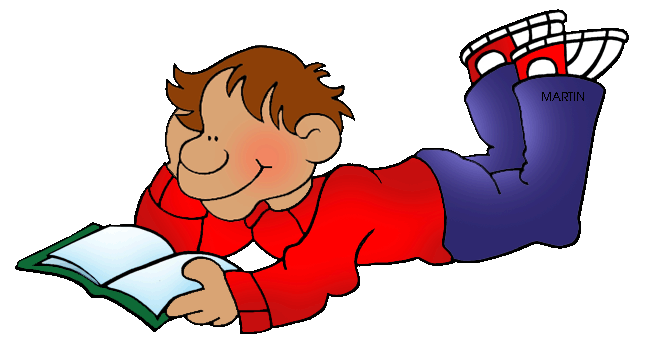 2e annéeÉlèves :Identification des motsIdentification des motsIdentification des motsIdentification des motsIdentification des motsIdentification des motsIdentification des motsCompréhensionCompréhensionCompréhensionÉlèves :Décodage Décodage Décodage Reconnaissance globaleFluiditéFluiditéFluiditéRappelMétacognitionMétacognitionÉlèves :Correspondancegraphèmes-phonèmesFusionFaire du sensMots fréquentsVitesse de lectureExactitudeAisance-Éléments importants du texte-ordre chronologiqueDétecte ses bris de compréhensionApplique une stratégie pour y remédier